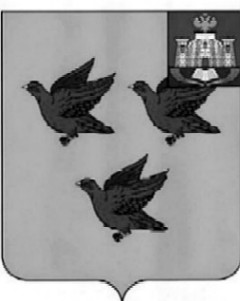 РОССИЙСКАЯ ФЕДЕРАЦИЯОРЛОВСКАЯ ОБЛАСТЬ  АДМИНИСТРАЦИИ  ГОРОДА ЛИВНЫП О С Т А Н О В Л Е Н И Е__________________ 2018г. 			                                              № ______       г.ЛивныО проведении аукциона направо заключения договоровна размещение нестационарныхторговых  объектов В соответствии с Федеральными  законами от 6 октября 2003 года №131-ФЗ «Об общих принципах организации местного самоуправления в Российской Федерации», от 28 декабря 2009 года №381-ФЗ «Об основах государственного регулирования торговой деятельности в Российской Федерации», постановлением администрации города Ливны от 13 ноября 2017 года №130 «О размещении нестационарных торговых объектов на территории города Ливны Орловской области», постановлением администрации города Ливны от 15 ноября 2017 года №133 «Об утверждении схемы размещения нестационарных торговых объектов на территории города Ливны  на 2018 год»,  в целях удовлетворения покупательского спроса  администрация города   п о с т а н о в л я е т:          1.Организовать и провести  17 октября 2018 г.:           - аукцион на право заключения договоров на размещение нестационарных торговых объектов:2.   Комитету экономики, предпринимательства и торговли  администрации города  разместить информацию об аукционе в средствах массовой информации и на официальном сайте администрации города.3.  Контроль  за исполнением настоящего постановления  возложить на заместителя главы администрации города по экономике и финансам  Л.И.Полунину.Глава города                                                                                     С.А. Трубицин№ ло таМесто расположения нестацио- нарного объектаСрокдоговораТорговаяплощадьм.кв.Вид нес-тационар-ного торгового объектаСпециализацияНача-льная цена договора(руб)Шаг аукциона(руб)Задаток(руб)Возможн.Подк.к эл. сетям1Ул. Мира 203 ДС 18.10.2018г по31.12.2018г81,0ПавильонПродо-вольст-венные товарына напитки наааанапиБыто-выелуги3918020001000-2Автовокзальная площадьС 18.10.2018г по31.12.2018г81,0ПавильонПродо-вольст-венные товары3918020001000-